 О заявлении Бутонаева Михаила Викторовича кандидата по четырехмандатному избирательному округу № 1 на выборах депутатов Совета депутатов  Анчулского сельсовета Таштыпского района Республики Хакасия  четвертого созыва, выдвинутого Таштыпским местным отделением Партии «ЕДИНАЯ РОССИЯ»  На основании личного заявления, поступившего  13  августа  2020 года от зарегистрированного кандидата  в депутаты Совета депутатов Анчулского сельсовета Таштыпского района Республики Хакасия  по четырехмандатному избирательному округу № 1 Бутонаева Михаила Викторовича, выдвинутого   Таштыпским местным отделением Партии «ЕДИНАЯ РОССИЯ», о снятии своей кандидатуры кандидата  в депутаты Совета депутатов Анчулского сельсовета Таштыпского района Республики Хакасия  по четырехмандатному избирательному округу № 1, руководствуясь статьей 15, пунктом 11  статьи 31 Закона Республики Хакасия «О выборах глав муниципальных образований и депутатов представительных органов муниципальных образований в Республике Хакасия» № 65-ЗРХ от 12.12.2016 г., территориальная избирательная комиссия Таштыпского района постановляет:1. Аннулировать регистрацию Бутонаева Михаила Викторовича, зарегистрированного кандидатом по четырехмандатному избирательному округу № 1 на выборах депутатов Совета депутатов Анчулского сельсовета Таштыпского района Республики Хакасия четвертого созыва, выдвинутого Таштыпским местным отделением Партии «ЕДИНАЯ РОССИЯ», зарегистрированного постановлением территориальной избирательной комиссии Таштыпского района от 29 июля 2020 года № 209/994-4.2. Признать недействительным удостоверение зарегистрированного кандидата в депутаты Совета депутатов Анчулского сельсовета по четырехмандатному избирательному округу № 1 Бутонаева М.В.3. Опубликовать настоящее постановление в районной газете «Земля таштыпская» и разместить на официальном сайте Администрации Таштыпского района в разделе «Территориальная избирательная комиссия». Председатель комиссии                                                           Т.В. МальцеваСекретарь комиссии                                                                        Л.Р. Попова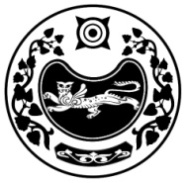 РЕСПУБЛИКА ХАКАСИЯТЕРРИТОРИАЛЬНАЯ 
ИЗБИРАТЕЛЬНАЯ  КОМИССИЯТАШТЫПСКОГО РАЙОНАРЕСПУБЛИКА ХАКАСИЯТЕРРИТОРИАЛЬНАЯ 
ИЗБИРАТЕЛЬНАЯ  КОМИССИЯТАШТЫПСКОГО РАЙОНАХАКАС РЕСПУБЛИКАНЫAТАШТЫП АЙМАOЫНЫAОРЫНДАOЫNFБЫO КОМИССИЯЗЫС ПОЛНОМОЧИЯМИ ОКРУЖНОЙ ИЗБИРАТЕЛЬНОЙ КОМИССИИ ПО ЧЕТЫРЕХМАНДАТНОМУ ИЗБИРАТЕЛЬНОМУ ОКРУГУ № 1  ПО  ВЫБОРАМ ДЕПУТАТОВ СОВЕТА ДЕПУТАТОВ АНЧУЛСКОГО СЕЛЬСОВЕТА ТАШТЫПСКОГО РАЙОНА РЕСПУБЛИКИ ХАКАСИЯ 13 СЕНТЯБРЯ 2020  ГОДАПОСТАНОВЛЕНИЕС ПОЛНОМОЧИЯМИ ОКРУЖНОЙ ИЗБИРАТЕЛЬНОЙ КОМИССИИ ПО ЧЕТЫРЕХМАНДАТНОМУ ИЗБИРАТЕЛЬНОМУ ОКРУГУ № 1  ПО  ВЫБОРАМ ДЕПУТАТОВ СОВЕТА ДЕПУТАТОВ АНЧУЛСКОГО СЕЛЬСОВЕТА ТАШТЫПСКОГО РАЙОНА РЕСПУБЛИКИ ХАКАСИЯ 13 СЕНТЯБРЯ 2020  ГОДАПОСТАНОВЛЕНИЕС ПОЛНОМОЧИЯМИ ОКРУЖНОЙ ИЗБИРАТЕЛЬНОЙ КОМИССИИ ПО ЧЕТЫРЕХМАНДАТНОМУ ИЗБИРАТЕЛЬНОМУ ОКРУГУ № 1  ПО  ВЫБОРАМ ДЕПУТАТОВ СОВЕТА ДЕПУТАТОВ АНЧУЛСКОГО СЕЛЬСОВЕТА ТАШТЫПСКОГО РАЙОНА РЕСПУБЛИКИ ХАКАСИЯ 13 СЕНТЯБРЯ 2020  ГОДАПОСТАНОВЛЕНИЕС ПОЛНОМОЧИЯМИ ОКРУЖНОЙ ИЗБИРАТЕЛЬНОЙ КОМИССИИ ПО ЧЕТЫРЕХМАНДАТНОМУ ИЗБИРАТЕЛЬНОМУ ОКРУГУ № 1  ПО  ВЫБОРАМ ДЕПУТАТОВ СОВЕТА ДЕПУТАТОВ АНЧУЛСКОГО СЕЛЬСОВЕТА ТАШТЫПСКОГО РАЙОНА РЕСПУБЛИКИ ХАКАСИЯ 13 СЕНТЯБРЯ 2020  ГОДАПОСТАНОВЛЕНИЕС ПОЛНОМОЧИЯМИ ОКРУЖНОЙ ИЗБИРАТЕЛЬНОЙ КОМИССИИ ПО ЧЕТЫРЕХМАНДАТНОМУ ИЗБИРАТЕЛЬНОМУ ОКРУГУ № 1  ПО  ВЫБОРАМ ДЕПУТАТОВ СОВЕТА ДЕПУТАТОВ АНЧУЛСКОГО СЕЛЬСОВЕТА ТАШТЫПСКОГО РАЙОНА РЕСПУБЛИКИ ХАКАСИЯ 13 СЕНТЯБРЯ 2020  ГОДАПОСТАНОВЛЕНИЕС ПОЛНОМОЧИЯМИ ОКРУЖНОЙ ИЗБИРАТЕЛЬНОЙ КОМИССИИ ПО ЧЕТЫРЕХМАНДАТНОМУ ИЗБИРАТЕЛЬНОМУ ОКРУГУ № 1  ПО  ВЫБОРАМ ДЕПУТАТОВ СОВЕТА ДЕПУТАТОВ АНЧУЛСКОГО СЕЛЬСОВЕТА ТАШТЫПСКОГО РАЙОНА РЕСПУБЛИКИ ХАКАСИЯ 13 СЕНТЯБРЯ 2020  ГОДАПОСТАНОВЛЕНИЕС ПОЛНОМОЧИЯМИ ОКРУЖНОЙ ИЗБИРАТЕЛЬНОЙ КОМИССИИ ПО ЧЕТЫРЕХМАНДАТНОМУ ИЗБИРАТЕЛЬНОМУ ОКРУГУ № 1  ПО  ВЫБОРАМ ДЕПУТАТОВ СОВЕТА ДЕПУТАТОВ АНЧУЛСКОГО СЕЛЬСОВЕТА ТАШТЫПСКОГО РАЙОНА РЕСПУБЛИКИ ХАКАСИЯ 13 СЕНТЯБРЯ 2020  ГОДАПОСТАНОВЛЕНИЕ19 августа  2020 года19 августа  2020 года№ 216/1140-4№ 216/1140-4№ 216/1140-4                                                                  с. Таштып                                                                  с. Таштып                                                                  с. Таштып                                                                  с. Таштып                                                                  с. Таштып                                                                  с. Таштып                                                                  с. Таштып